 Dimanche 28 juin 2009 - Challenge de Saint Brès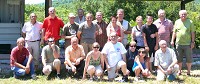 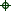 Un dimanche ensoleillé , une matinée sans nuage , le challenge AC3G de Saint Brés accueillait , comme chaque année , ses membres, dés 8 heures du matin.
Le sanglier courant "démarré" par Christophe Reynaud , armurier gestionnaire du stand de tir , un café rapidement bu , l'épreuve n'attendait plus que le bon vouloir des participants .
Malgré quelques désistements , la réunion d'une vingtaine de tireurs , placés sous la férule de notre ami Michel Roucher, permettait la réussite d'un concours relevé , dont 3 compétiteurs maintiendront le suspense jusqu'au bout . Michel et Frédéric Sérillon , match dans le match entre père et fils , et Patrick D'urso , se tenant tous les trois avec 25 points …Une épreuve de barrage sur deux balles s'imposait , mais là encore aucun de nos trois compères ne lâchait prise …Il faudra attendre la dernière épreuve , une balle unique sur sanglier au maximum de sa vitesse , pour enfin voir se détacher Michel Serillon , vainqueur tranquille d'une compétition soutenue …Beau match en vérité !
13:30 , l'apéritif servi sera suivi d'un repas concocté par Monique et Patrick Aubier , dont on ne soulignera jamais assez la disponibilité , la gentillesse...ainsi que l'art d'accommoder le gigot de sanglier au miel et aux airelles …Un énorme merci à nos deux chevilles ouvrières qui participent sans compter à la réussite de chacune de nos rencontres !
Et puis , une évidence semble devoir s'imposer désormais , celle de la qualité globale des tireurs de l'AC3G qui ne cesse d'augmenter au fil de nos challenges …Dommage que le plus grand nombre ne veuille pas plus en profiter ! PPH